Из опыта работы по взаимодействию ДОУ с семьями воспитанников         В рамках реализации проекта отражающего  опыт успешного  родительства,  в МДОУ «Детский сад №3 с Никольское» проводилась серия открытых мероприятий, на конкурсной основе «Движение + движение = формула   здоровья», в которую вовлекались родители групп, пропагандирующие  опыт здорового образа жизни. Они участвовали в спортивных открытых развлечениях:          «Ванька,   встань-ка»                                       «Лазы  пролазы»          (средняя «а» группа)                                (разновозрастная группа)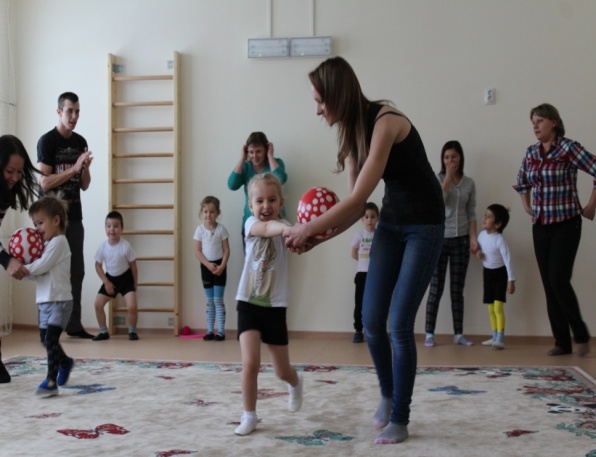 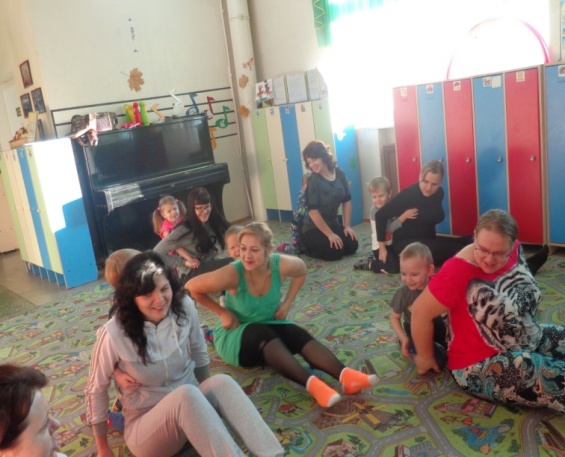                         «Путешествие в страну здоровья»                                   (старшая «а» группа)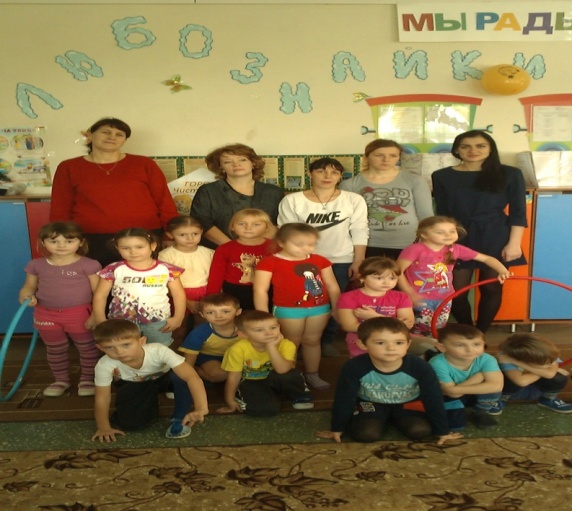    В группах совместно с родителями были оформлены стенгазеты, фотоальбомы «Наши семейные ценности», отражающие увлечения, спортивные традиции семей. Родители вовлекались в изготовление  нестандартного спортивного оборудования, для организации  двигательной активности.        «Парашют»                                                              «Лыжи на двоих»       (для  закрепления  навыков                              (для координации движения)ориентирования в пространстве)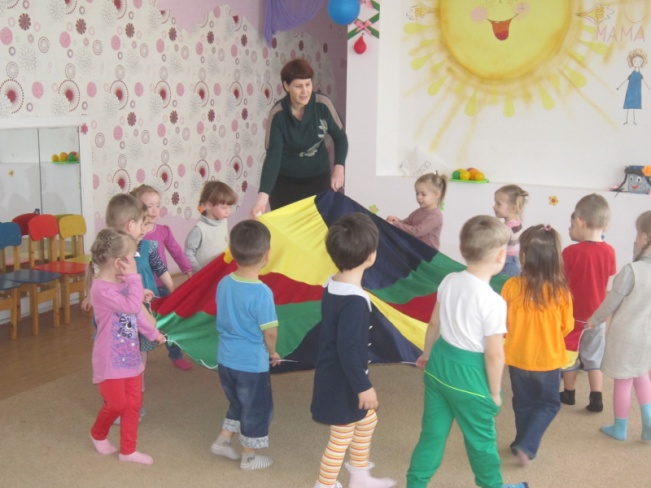 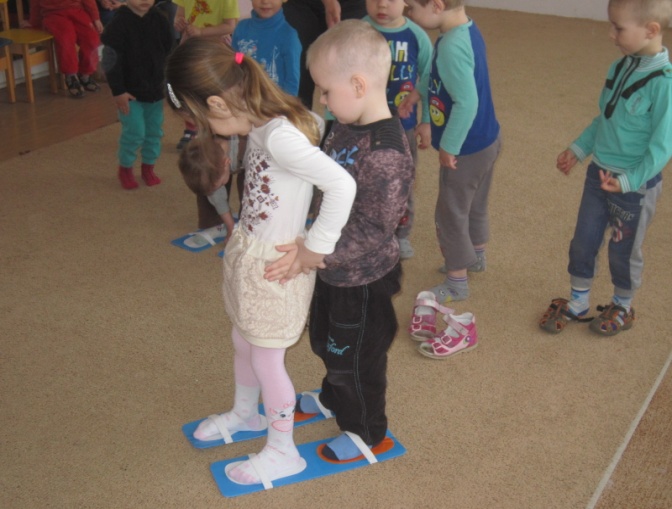                                                  «Осьминог»  (для реализации  широкого спектра двигательных возможностей и игровых интересов детей)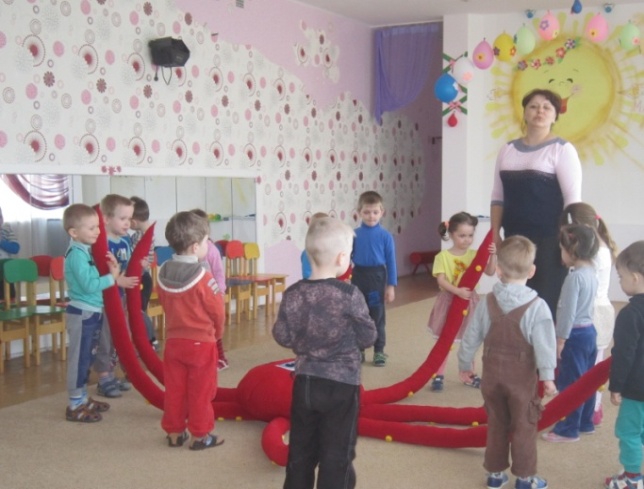 Наше сотрудничество  организовывалось в неформальной обстановке с применением  инновационных  форм. Так с целью патриотического воспитания дошкольников и вовлечения родителей в образовательный процесс проведено театрализованное  представление  и конкурс на лучший театрализованный костюм «Богатыри земли русской» 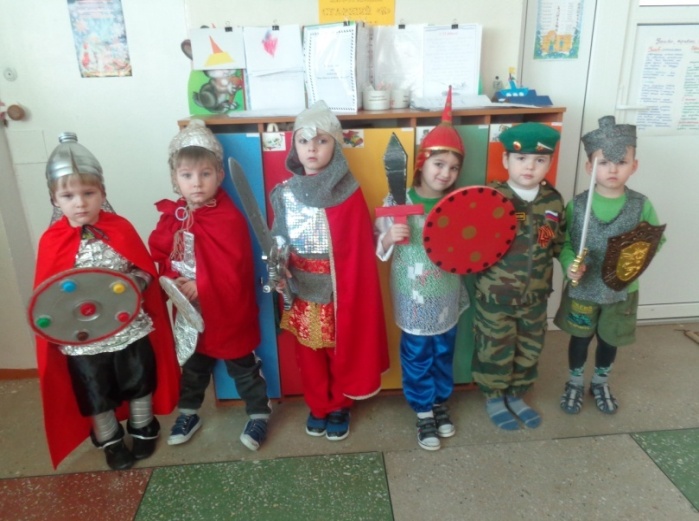 В рамках регулярно действующих проектов:- Семейного клуба «Отчий дом». Работа ориентировалась на повышение эффективности взаимодействия семьи и ДОУ посредством приобщения к русскому народному творчеству. Среди основных праздников, которым посвящались встречи в семейном клубе «Отчий дом»: Осенины; Рождество; Масленица;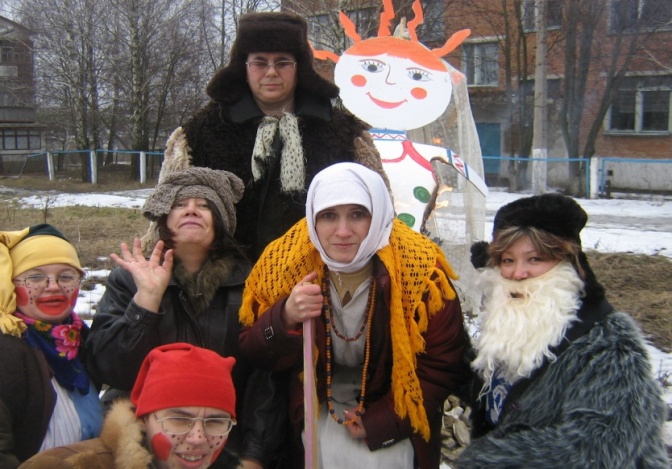 -Семейный клуб «Семь гномов» направлен на развитие  творческого потенциала  семьи. В рамках данного проекта действует постоянно сменяемая экспозиция результатов совместного творчества воспитанников ДОУ и членов их семей. Так к  Женскому Дню была организована выставка детских работ «Портрет мамы» и проведен праздник – развлечение. 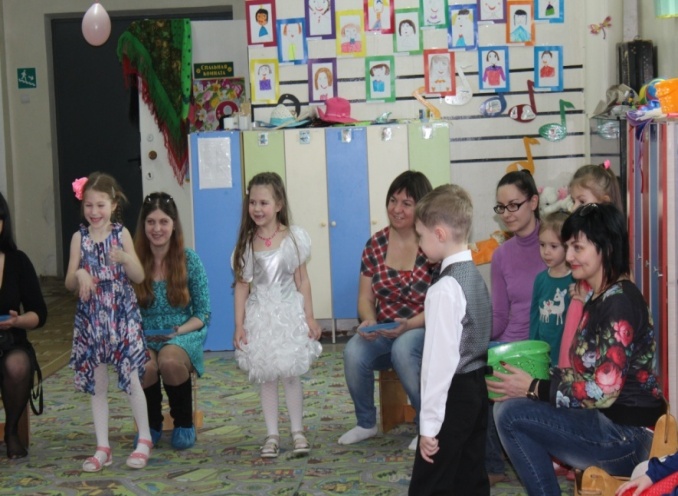 О процессе творческой деятельности, организуются консультации для родителей (законных представителей) в виде бесед и мастер-классов. На родительском собрании в разновозрастной группе  родительница Антонова А. Н. провела мастер – класс «Как оформить страничку в книгу жалоб природы» в рамках проходящего в ДОУ конкурса, посвященного году экологии. Именно на таких встречах укрепляются взаимоотношения между членами разных семей, что в дальнейшем благотворно влияет на текущую работу ДОУ.